Управляющая компания  ООО «Жилкомсервис №2 Калининского района»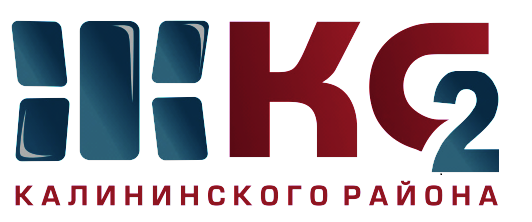 Проведение текущего ремонта общего имущества МКД по ООО "Жилкомсервис № 2  Калининского района"Проведение текущего ремонта общего имущества МКД по ООО "Жилкомсервис № 2  Калининского района"Проведение текущего ремонта общего имущества МКД по ООО "Жилкомсервис № 2  Калининского района"Проведение текущего ремонта общего имущества МКД по ООО "Жилкомсервис № 2  Калининского района"Проведение текущего ремонта общего имущества МКД по ООО "Жилкомсервис № 2  Калининского района"Проведение текущего ремонта общего имущества МКД по ООО "Жилкомсервис № 2  Калининского района"Проведение текущего ремонта общего имущества МКД по ООО "Жилкомсервис № 2  Калининского района"Проведение текущего ремонта общего имущества МКД по ООО "Жилкомсервис № 2  Калининского района"Проведение текущего ремонта общего имущества МКД по ООО "Жилкомсервис № 2  Калининского района"Проведение текущего ремонта общего имущества МКД по ООО "Жилкомсервис № 2  Калининского района"за период с 30.07.2018 по 03.08.2018за период с 30.07.2018 по 03.08.2018за период с 30.07.2018 по 03.08.2018за период с 30.07.2018 по 03.08.2018за период с 30.07.2018 по 03.08.2018за период с 30.07.2018 по 03.08.2018за период с 30.07.2018 по 03.08.2018за период с 30.07.2018 по 03.08.2018за период с 30.07.2018 по 03.08.2018за период с 30.07.2018 по 03.08.2018Адреса, где проводится текущий ремонтАдреса, где проводится текущий ремонтАдреса, где проводится текущий ремонтАдреса, где проводится текущий ремонтАдреса, где проводится текущий ремонтАдреса, где проводится текущий ремонтАдреса, где проводится текущий ремонтАдреса, где проводится текущий ремонтАдреса, где проводится текущий ремонтАдреса, где проводится текущий ремонткосметический ремонт лестничных клетокосмотр и ремонт фасадовобеспечение нормативного ТВРгерметизация стыков стенов. панелейремонт крышликвидация следов протечекустановка энергосберегающих технологийремонт квартир ветеранам ВОВ, инвалидов, малоимущих гражданпроверка внутриквартирного оборудованияУправляющая компания, ответственная за выполнении работ12345678910Гражданский пр., д. 31 корп. 3 - работы законченыГражданский пр., д. 8 - в процессе производства работГражданский пр., д. 9, 8, Тихорецкий пр.. Д. 25 корп. 1 -ликвидация граффитиС. Ковалевской, д. 8 корп. 2 - ремонт фасада С. Ковалевской, д. 12 корп. 1 - ремонт фасада Бутлерова, д. 32 - ремонт цоколяНепокоренных пр., д. 48,50 - начаты работы по ремонту цоколяНауки пр.д., д.12 корп.5 -  ремонт крылец при входе в парадные в работеГражданский пр., д. 70 корп. 1, д.70 корп.2, 72, 74 корп. 2 - утепление вентшахт Северный пр., д. 61 корп. 1 - кв. 19,205Северный пр., д. 61 корп. 2 - кв. 117,67Вавиловых. Д. 11 корп. 4 кв. 55Вавиловых. Д. 15 корп. 3 кв. 11,15,21Северный пр., д. 69/98 - ремонт крышиВавиловых, д. 11 корп. 4 - ремонт крышиНауки, д. 45 корп. 2 - работы начаты по ремонту крышиСеверный пр., д. 65 корп. 1 - 4 параднаяСеверный пр., д. 61 корп. 1 -1, 4 параднаяГражданский пр., д. 9 корп. 7 - закончены работы по установке энергосберегающих светильниковГражданский пр., д. 17 - установка энергосберегающих светильников - в работеВавиловых ул.д.4 корп. 1ООО "Жилкомсервис №2"